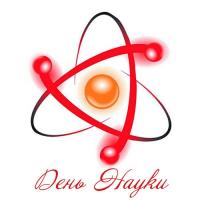 Сибирское отделение РАН и научные организации, подведомственные ФАНО России, со 2 по 8 февраля проводят праздничные мероприятия, посвященные Дню российской науки.Программа мероприятий Дней науки ИМ СО РАН  (2-8 февраля)Библиотека ИМ организует с 04.02 по 14.02  выставку научных трудов сотрудников ИМ за 2014 г.:   "Институт математики - Дню науки". Институт будет открыт для школьников и общественности г. Новосибирска 4 февраля (среда):2.1  Экскурсия по музею ИМ СО РАН с  15:00 до 15:20.2.2  Научный доклад в конференц-зале ИМ с 15:30 до 16:00.2.3  Просмотр фильма “Чувственная математика” в конференц-зале ИМ с 16:05 до 17:30.3 февраля в 16.00 в Президиуме СО РАН (пр. Академика Лаврентьева, 17; 4 этаж) состоится пресс-конференция, посвященная Дню российской науки.
Руководители СО РАН расскажут о научных и организационных перспективах на 2015 год по своим направлениям, а также ответят на вопросы по итогам 2014 года.В пресс-конференции участвуют:Александр Леонидович Асеев – академик, председатель СО РАН, вице-президент РАН;Любомир Иванович Афтанас – академик, председатель СО медицинских наук, заместитель председателя СО РАН;Александр Семенович Донченко – академик, председатель СО аграрной науки, заместитель Ученый секретарь ИМ СО РАН А.Ф. ВоронинПолную программу мероприятий можно посмотреть на сайте http://www.sbras.nsc.ru/press/programma